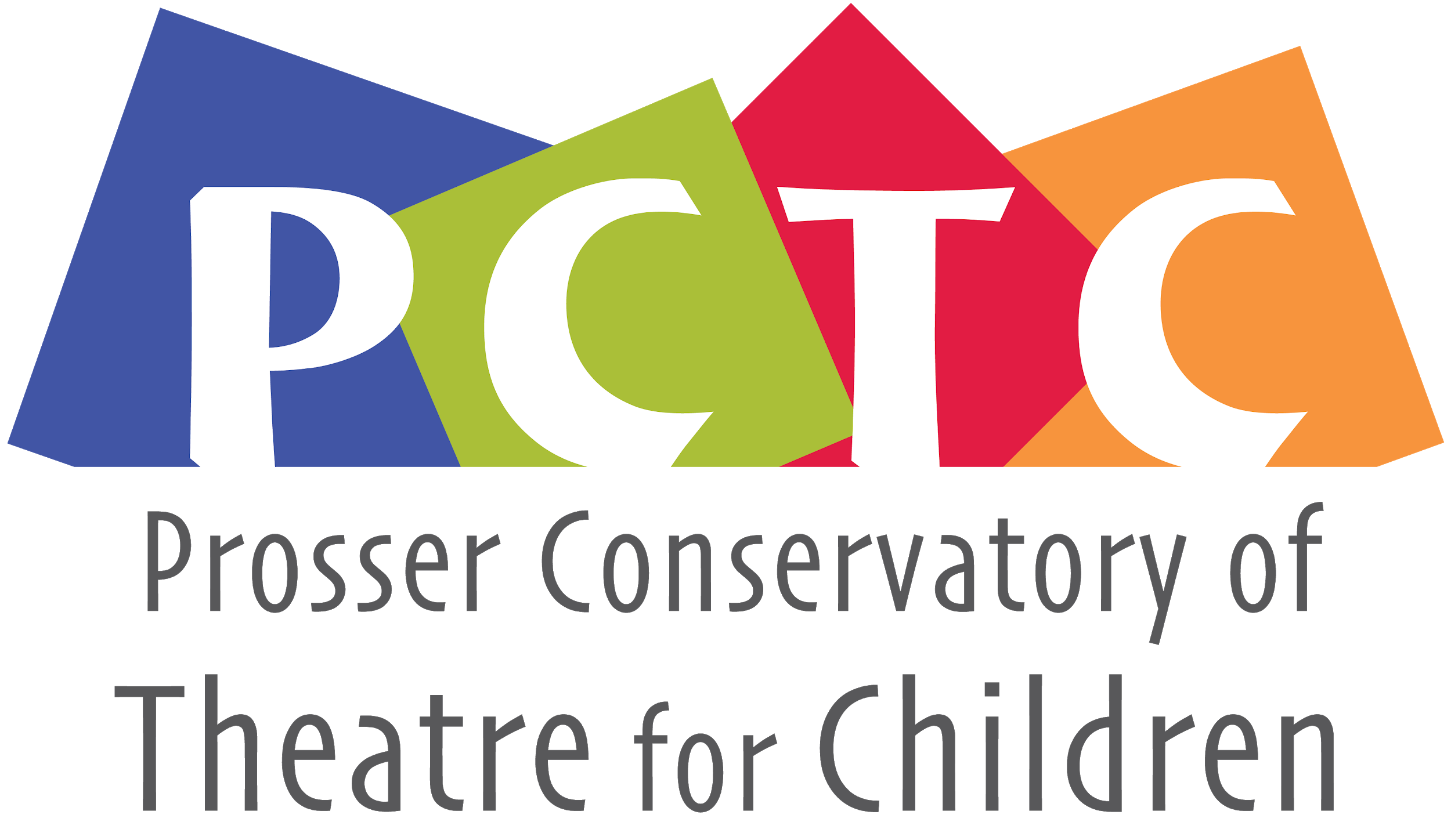 PO Box 1230 , Prosser, WA 99350prosserconservatory@gmail.comGeneral Membership Meeting October 19th, 2021 7:45pm • Virtual Zoom MeetingCall to order: 7:51Present: Monica Ray, Andie Slonecker, Nathan Harris, JP Estey, Bethany Riddle, Lesa ParkAbsent: Ashleigh Thornock, Eva Petroff Review and make additions to agenda             Review and approve last meeting’s minutes             Minutes taken by:  Andie SloneckerOfficer/Committee Reports Business Manager:  $14,671.16 Summer Financial Report Below: Old Business-UGN And Grants—Monica spoke to Nick Cox w/UGN. They don’t have New/Existing BusinessBoard Nominations, Bethany Riddle would like to step down. Andie Slonecker, Nathan Harris, Ashleigh Thornock, Eva Petroff. Merger Conversation and Options- Consensus that we’d like remain our own entity but are would like to deepen our relationship and collaborate and create an MOU to align our interests. Create an “acting journey” that starts in PCTC, transition to HS, and have a lifetime Future ItemsWebsite Needs:Minutes and Bio Previous SponsorPhotos – I have access from Jenny JohnsonMission Statement Group PhotoMinutes for uploadScholarship Description Next Meeting—Tuesday the 23rd 7-9 at the Green Room, snacks will be provided Introductions between boardsPCTC vision for our program, long term, improving access for more kids in Prosser, cost can be a barrierWe would like to see more productions with kidsWhat does your budget look like?How do you interpret your insurance?What is the parent burden going to look like?What is the future plan with increasing kid involvement?Background checks and other safety measures? How old do participants need to be to transport themselves? Mini-training session on how to work with children?Meeting Adjourned – 8:22 Meeting AdjournedBoard Members’20-‘22Monica Ray Lesa ParkJP EsteyBethany Riddle ’19-‘21Andie Slonecker Nathan Harris Ashleigh ThornockEva Petroff         Student rep N/A2121 PCTC Financial ReportStarting Bal January 1st, 2021: 13262.56Income:Tuition2760Ads350UGN500PMH(Shirts)600Tickets842Donations421Masks40Total:5513Expenses:Stipends1700Rent0Insurance176Website16.23PO Box64Prosser COC75Statement Fees9SOS Fee10Awards46.97T-shirts/Masks760.2Supplies630.86Scripts/Royalties448Gift Cards50Paypal Fees82.14Total:4068.4---------------------------------------------Ending Bal:14671.16Profit:1444.6